      Бойорок                                                     Распоряжение   «16» декабрь 2022 й                       №23                 «16» декабря  2022 годаОб утверждении графика очистки от снега дорог населенных пунктов сельского поселения Базгиевский сельсоветВ целях обеспечения надлежащей уборки снега, предотвращения несчастных случаев на  территорий сельского поселения Базгиевский сельсовет муниципального района Шаранский район Республики Башкортостан, в соответствии с Федеральным законом от 06.10.2013г. №131-ФЗ «Общих принципах организации местного самоуправления», Утвердить график очистки от снега дорог населенных пунктов сельского поселения Базгиевский сельсовет в зимний период 2022 -2023 года согласно приложению к настоящему распоряжению.Рекомендовать руководителям организаций и учреждений сельского поселения Базгиевский сельсовет, владельцам торговых объектов и индивидуальным предпринимателям: - обеспечить своевременную очистку прилегающей территории, используемых помещений;Постоянно контролировать и своевременно освобождать крыши и карнизы в зимний период от нависшего снега и сосулек, представляющих угрозу для жизни и здоровья людей (при выполнении работ прилегающие участки должны быть огорожены и обозначены предупреждающими знаками);При выполнении работ строго соблюдать технику безопасности.Контроль исполнения настоящего распоряжения оставляю за собой.       Глава сельского поселения                                         Т.А.Закиров                                                                                Утвержден распоряжением                                                                                 главы сельского поселения                                                                          Базгиевский сельсовет                                                                          №23 от 16.12.2022 годаГрафик очистки от снега дорог населенных пунктов сельского поселения Базгиевский сельсовет на зимний период 2022- 2023 годаВремя очистки с 07-00 до 12-00 часов, по мере выпадения снега.БАШҠОРТОСТАН РЕСПУБЛИКАҺЫШАРАН  РАЙОНЫ МУНИЦИПАЛЬ РАЙОНЫНЫҢБАЗГЫЯ АУЫЛ СОВЕТЫАУЫЛ БИЛӘМӘҺЕ БАШЛЫҒЫ452632, Базгыя аулы, Үҙәк урам, 50                               тел.(34769) 2-42-35, e-mail:basgss@yandex.ru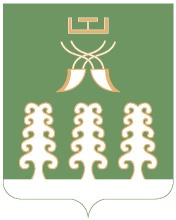 РЕСПУБЛИКА БАШКОРТОСТАНГЛАВА СЕЛЬСКОГО ПОСЕЛЕНИЯ БАЗГИЕВСКИЙ СЕЛЬСОВЕТ МУНИЦИПАЛЬНОГО РАЙОНА ШАРАНСКИЙ РАЙОН452632, c. Базгиево, ул.Центральная, 50         тел.(34769) 2-42-35, e-mail:basgss@yandex.ru№ п/пНаселенный пунктНаименование улицыПротяженность, кмИсполнитель1.с. БазгиевоЦентральная           1,930трактор МТЗ-82- Демьянов Ю.М.1.с. БазгиевоЮсуфа Гарея           1.575трактор МТЗ-82- Демьянов Ю.М.1.с. БазгиевоШкольная           1.260трактор МТЗ-82- Демьянов Ю.М.2.д.Новый ТамьянЦентральная           1,940трактор МТЗ-82- Демьянов Ю.М.3.д.Алмашподъездная дорога к деревне и по ул.Центральная           2,000           0,800Шаранское ДРСУ4.с. Кир-ТлявлиЦентральная           1,990трактор МТЗ-82Демьянов Ю.М.5д.Старые ТлявлиЦентральная           1,520трактор МТЗ-82Демьянов Ю.М.5д.Старые ТлявлиШкольная            0,235трактор МТЗ-82Демьянов Ю.М.5д.Старые ТлявлиДорожнаятрактор МТЗ-82Демьянов Ю.М.6.д.Старый ТамьянЦентральная           1,905трактор МТЗ-82Демьянов Ю.М.